令和２年７月30日第1回練馬区食育推進ネットワーク会議「ちゃんとごはん」オンライン講座の検討について(案)１　目的　　新型コロナウイルス感染症の影響により、地域での健康的な食事づくり体験事業「ちゃんとごはん」の実施が困難な状況が続いている。食の自立を目指す取組「ちゃんとごはん」をオンラインで実施することで、若い世代への食育を推進する。２　対象　　幼児～学童期の子どもおよび保護者　20組程度　　※調理を行うのは原則子どもとし、保護者は調理中の安全確認をしてもらう。３　方法　　食育推進ボランティアを講師（保健相談所栄養室利用）として、オンラインツールのZoomなどを利用して各家庭のキッチンとつなぎ、子どもと一緒に実際に調理をして「ちゃんとごはん」を実施する。まずは試行で実施し、要望等を見極めながら今後の実施回数を検討していく。　　・募集方法　児童館へ周知用チラシの配布を依頼する。　　　　　　　　希望者は電話もしくはメールで健康推進課に申し込む。　　　　　　　　申込み受付後、健康推進課からZoomのログインID・パスワード、当日に準備してほしいもの（食材料等）、冊子「ちゃんとごはん」を送付する。　　・実施時期　夏休み期間中の午前（1時間程度　30分+休憩(5分)+30分）　　・実施内容　おひるごはんを作ろう（ごはん　夏野菜のみそ汁　目玉焼き）　　・実施方法　食材・調理器具については、事前にお知らせし各家庭で準備する。　　　　　　　　（負担にならないよう、各家庭に一般的にある食材を設定する予定。みそ汁に使う野菜については、なければ家にある野菜でも可とする。）　　　　　　　　食育推進ボランティア分の食材については、健康推進課で準備する。・評価　　　終了後アンケートを事前に送付する。実施後メールもしくはFAXで回答してもらい、評価につなげる。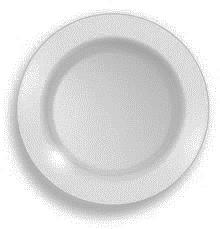 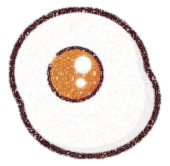 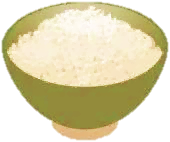 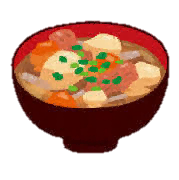 